3.pielikums Jūrmalas pilsētas domes 2018.gada 26.aprīļa noteikumiem Nr.2 (protokols Nr.6, 16.punkts) 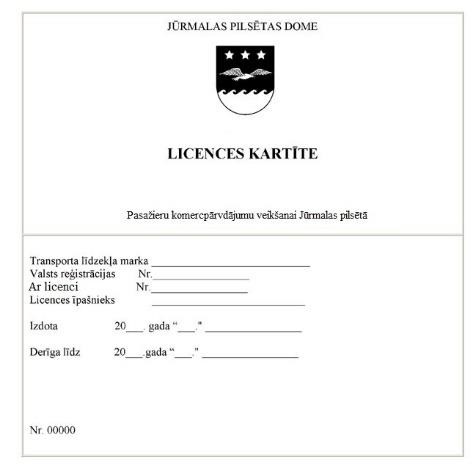 